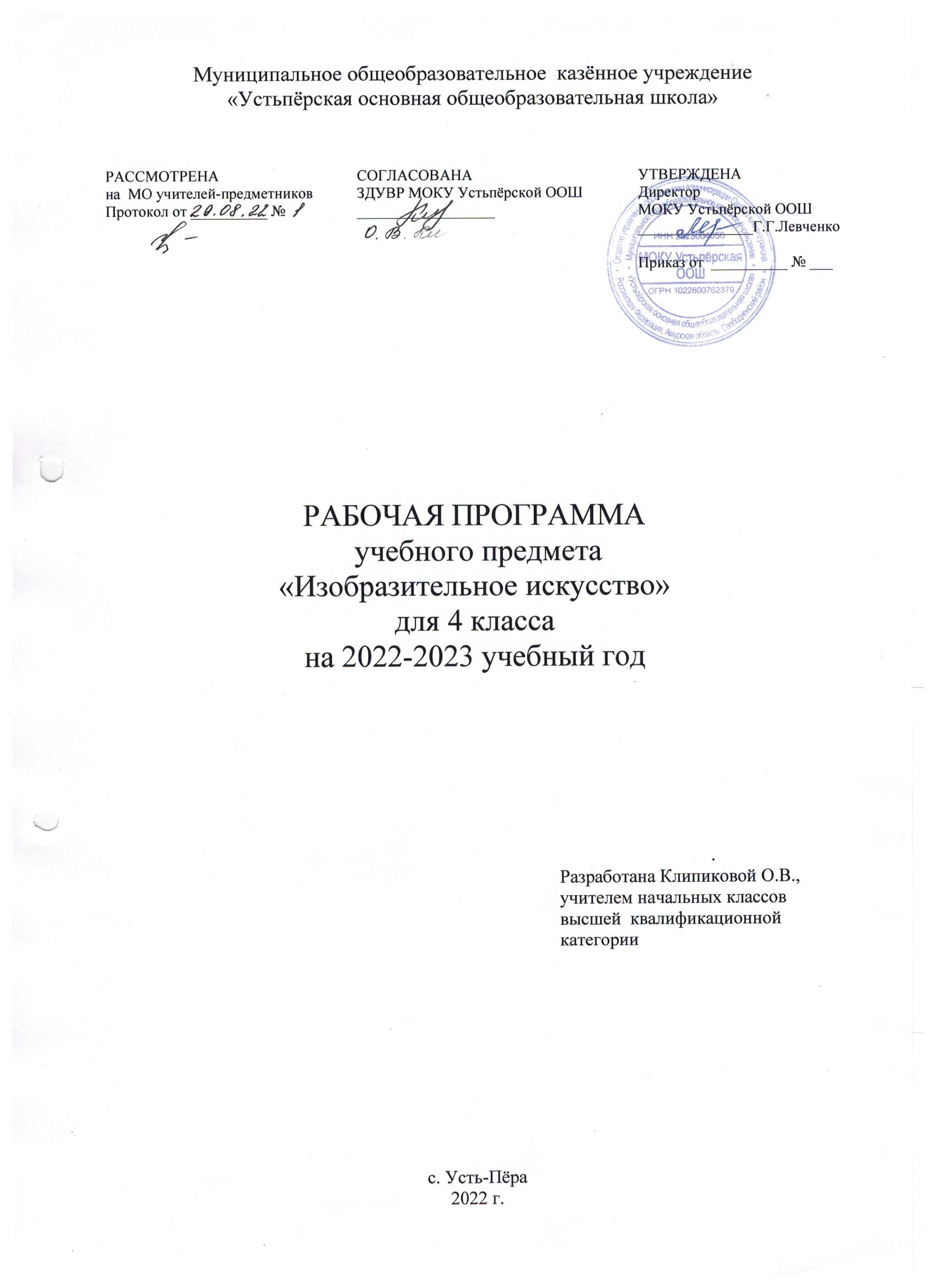 ПОЯСНИТЕЛЬНАЯ ЗАПИСКА           Рабочая программа составлена на основе авторской программы Т.Я.Шпикаловой, Л.В.Ершовой «Изобразительное искусство.  Рабочие программы. 1-4 классы»  М.: «Просвещение», 2011г.  Предметная линия учебников системы «Перспектива». К учебнику Т.Я.Шпикаловой, Л.В.Ершовой  «Изобразительное искусство. 4 класс» М.: «Просвещение», 2020 г. В соответствии с учебным планом школы, рабочая программа составлена из расчёта 1 час в неделю,  34 часа в год (34 учебные недели).Учебно-методический комплект:Рабочая программа  Т.Я.Шпикалова, Л.В.Ершова «Изобразительное искусство. 1-4 классы» М.: «Просвещение», 2011г.Учебник: Т.Я.Шпикалова, Л.В.Ершова «Изобразительное искусство. Учебник.  4 класс» М.: «Просвещение», 2020г.ПЛАНИРУЕМЫЕ РЕЗУЛЬТАТЫ ОСВОЕНИЯ УЧЕБНОГО ПРЕДМЕТАПредставленная программа обеспечивает достижение личностных, метапредметных и предметных результатов.Личностные результаты:1) формирование основ российской гражданской идентичности, чувства гордости за свою Родину, российский народ и историю России, осознание своей этнической и национальной принадлежности, формирование ценностей многонационального российского общества; становление гуманистических демократических ценностных ориентаций;2) формирование целостного, социально ориентированного взгляда на мир в его органическом единстве и разнообразии природы, народов, культур и религий;3) формирование уважительного отношения к иному мнению, истории и культуре других народов;4) овладение начальными навыками адаптации в динамично изменяющемся и развивающемся мире;5) принятие и освоение социальной роли обучающегося, развитие мотивов учебной деятельности и формирование личностного смысла учения;6) формирование эстетических потребностей, ценностей и чувств;7) развитие этических чувств, доброжелательности и эмоционально-нравственной отзывчивости, понимания и сопереживания чувствам других людей;8) развитие навыков сотрудничества со взрослыми и сверстниками в разных социальных ситуациях, умения не создавать конфликтов и находить выходы из спорных ситуаций;Метапредметные результаты:1) овладение способностью принимать и сохранять цели и задачи учебной деятельности, поиска средств её осуществления;2) освоение способов решения проблем творческого и поискового характера;3) формирование умения планировать, контролировать и оценивать учебные действия в соответствии с поставленной задачей и условиями её реализации; определять наиболее эффективные способы достижения результата;4) формирование умения понимать причины успеха/неуспеха учебной деятельности и способности конструктивно действовать даже в ситуациях неуспеха;5) использование знаково-символических средств представления информации для создания моделей изучаемых объектов и процессов, схем решения учебных и практических задач;6) активное использование речевых средств информации и коммуникационных технологий (далее — ИКТ) для решения коммуникативных и познавательных задач;7) использование различных способов поиска (в справочных источниках и открытом учебном информационном пространстве сети Интернет), сбора, обработки, анализа, организации, передачи и интерпретации информации в соответствии с коммуникативными и познавательными задачами и технологиями учебного предмета; в том числе умение вводить текст с помощью клавиатуры, фиксировать (записывать) в цифровой форме измеряемые величины и анализировать изображения, звуки, готовить своё выступление и выступать с аудио-, видео- и графическим сопровождением; соблюдать нормы информационной избирательности, этики и этикета;8) овладение навыками смыслового чтения текстов различных стилей и жанров в соответствии с целями и задачами;9) овладение логическими действиями сравнения, анализа, синтеза, обобщения, классификации по родовидовым признакам, установления аналогий и причинно-следственных связей, построения рассуждений, отнесения к известным понятиям;10) готовность слушать собеседника и вести диалог; готовность признавать возможность существования различных точек зрения и права каждого иметь свою; излагать своё мнение и аргументировать свою точку зрения и оценку событий;11) определение общей цели и путей её достижения; умение договариваться о распределении функций и ролей в совместной деятельности; осуществлять взаимный контроль в совместной деятельности, адекватно оценивать собственное поведение и поведение окружающих;12) овладение базовыми предметными и межпредметными понятиями, отражающими существенные связи и отношения между объектами и процессами.Предметные результаты:1) сформированность первоначальных представлений о роли изобразительного искусства в жизни человека, его роли в духовно-нравственном развитии человека;2) сформированность основ художественной культуры, в том числе на материале художественной культуры родного края, эстетического отношения к миру; понимание красоты как ценности; потребности в художественном творчестве и в общении с искусством;3) овладение практическими умениями и навыками в восприятии, анализе и оценке произведений искусства;4) овладение элементарными практическими умениями и навыками в различных видах художественной деятельности (рисунке, живописи, скульптуре, декоративно-прикладной деятельности, художественном конструировании), а также в специфических формах художественной деятельности, базирующихся на ИКТ (цифровая фотография, видеозапись, элементы мультипликации и пр.).СОДЕРЖАНИЕ УЧЕБНОГО ПРЕДМЕТАВосхитись вечно живым миром красоты (11 ч) Целый мир от красоты. Пейзаж: пространство, композиционный центр, цветовая гамма, линия, пятно (1 ч) Образная сущность искусства: художественный образ, его условность, передача общего через единичное. Отражение в произведениях пластических искусств общечеловеческих идей о нравственности и эстетике: отношение к природе, человеку и обществу. Образы природы и человека в живописи. Продолжение знакомства с основами художественной грамоты: композиция, цвет, линия, форма, ритм. Древо жизни — символ мироздания. Наброски и зарисовки: линия, штрих, пятно, светотень (1 ч). Красота и разнообразие природы, человека, зданий, предметов, выраженные средствами рисунка. Изображение деревьев, птиц, животных: общие и характерные черты. Линия, штрих, пятно и художественный образ. Пейзажи родной природы Мой край родной. Моя земля. Пейзаж: пространство, планы, цвет, свет (1 ч) Выдающиеся представители изобразительного искусства народов России (по выбору). Пейзажи родной природы. Продолжение знакомства с основами художественной грамоты: композиция, цвет, линия, форма, ритм. Цветущее дерево — символ жизни. Декоративная композиция: мотив дерева в народной росписи (1 ч) Представления о богатстве и разнообразии художественной культуры (на примере культуры народов России). Истоки декоративно-прикладного искусства и его роль в жизни человека. Ознакомление с произведениями народных художественных промыслов в России (с учётом местных условий). Искусство вокруг нас сегодня. Продолжение знакомства с основами художественной грамоты: композиция, цвет, линия, форма, ритм. Птица — символ света, счастья и добра. Декоративная композиция: равновесие красочных пятен, узорные декоративные разживки, симметрия, ритм, единство колорита (1 ч) Представление о роли изобразительных (пластических) искусств в повседневной жизни человека, в организации его материального окружения. Ознакомление с произведениями народных художественных промыслов в России (с учётом местных условий). Продолжение знакомства с основами художественной грамоты: композиция, цвет, линия, форма, ритм. Конь — символ солнца, плодородия и добра. Декоративная композиция: линия, силуэт с вариациями городецких разживок (1 ч) Истоки декоративно-прикладного искусства и его роль в жизни человека. Понятие о синтетичном характере народной культуры (украшение жилища, предметов быта, орудий труда, костюма; музыка, песни, хороводы; былины, сказания, сказки). Ознакомление с произведениями народных художественных промыслов в России (с учётом местных условий). Продолжение знакомства с основами художественной грамоты: композиция, цвет, линия, форма, ритм. Связь поколений в традициях Городца. Декоративная композиция с вариациями городецких мотивов: ритм, симметрия, динамика, статика (1 ч). Искусство вокруг нас сегодня. Ознакомление с произведениями народных художественных промыслов в России (с учётом местных условий). Продолжение знакомства с основами художественной грамоты: композиция, цвет, линия, форма, ритм. Знатна Русская земля мастерами и талантами. Портрет: пропорции лица человека (1 ч). Образ современника. Образ человека в традиционной культуре. Представления народа о красоте человека (внешней и духовной), отражённые в искусстве. Жанр портрета. Продолжение знакомства с основами художественной грамоты: композиция, цвет, линия, форма, ритм.Вольный ветер — дыхание земли. Пейзаж: линии, штрихи, точки, пятно, свет (1 ч) Жанр пейзажа. Пейзажи родной природы. Продолжение знакомства с основами художественной грамоты: композиция, цвет, линия, ритм. Движение — жизни течение. Наброски с натуры, по памяти и представлению: подвижность красочных пятен, линий (1 ч) Образы природы и человека в живописи. Разница в изображении природы в разное время года, суток, различную погоду. Выбор средств художественной выразительности для создания живописного образа в соответствии с поставленными задачами. Продолжение знакомства с основами художественной грамоты: композиция, цвет, линия, форма, ритм. Осенние метаморфозы. Пейзаж: колорит, композиция (1 ч) Наблюдение природы и природных явлений, различение их характера и эмоциональных состояний. Использование различных художественных материалов и средств для создания выразительных образов природы. Жанр пейзажа. Продолжение знакомства с основами художественной грамоты: композиция, цвет, линия, форма, ритм. Любуйся ритмами в жизни природы и человека (14 ч) Родословное дерево — древо жизни, историческая память, связь поколений. Групповой портрет: пропорции лица человека, композиция (1 ч) Образ современника. Жанр портрета. Тема любви, дружбы, семьи в искусстве. Продолжение знакомства с основами художественной грамоты: композиция, цвет, линия. Двенадцать братьев друг за другом бродят... Декоративно-сюжетная композиция: приём уподобления, силуэт (1 ч) Человек, мир природы в реальной жизни: образы человека, природы в искусстве. Образ человека в традиционной культуре. Продолжение знакомства с основами художественной грамоты: композиция, цвет, линия, форма, ритм. Год не неделя — двенадцать месяцев впереди. Иллюстрация к сказке: композиция, цвет (1 ч) Сказочные образы в народной культуре и декоративно-прикладном искусстве. Темы любви, дружбы, семьи в искусстве. Продолжение знакомства с основами художественной грамоты: композиция, цвет, линия, форма, ритм. Новогоднее настроение. Колорит: гармоническое сочетание родственных цветов (1 ч). Человек, мир природы в реальной жизни: образы человека, природы в искусстве. Выбор средств художественной выразительности для создания живописного образа в соответствии с поставленными задачами. Эмоциональные возможности цвета. Продолжение знакомства с основами художественной грамоты: композиция, цвет, линия, форма, ритм. Твои новогодние поздравления. Проектирование открытки: цвет, форма, ритм, симметрия (1 ч) Искусство вокруг нас сегодня. Элементарные приёмы работы с различными материалами для создания выразительного образа. Представление о возможности использования навыков конструирования и моделирования в жизни человека. Продолжение знакомства с основами художественной грамоты: композиция, цвет, линия, форма, ритм. Зимние фантазии. Наброски и зарисовки: цвет, пятно, силуэт, линия (1 ч) Образы природы и человека в живописи. Красота и разнообразие природы, человека, зданий, предметов, выраженные средствами рисунка. Пейзажи разных географических широт. Продолжение знакомства с основами художественной грамоты: композиция, цвет, линия, форма, ритм. Зимние картины. Сюжетная композиция: линия горизонта, композиционный центр, пространственные планы, ритм, динамика (1 ч) Образы природы и человека в живописи. Красота и разнообразие природы, человека, зданий, предметов, выраженные средствами живописи. Продолжение знакомства с основами художественной грамоты: композиция, цвет, линия, форма, ритм. Ожившие вещи. Натюрморт: форма, объём предметов, их конструктивные особенности, композиция (1 ч) Человек, мир природы в реальной жизни: образы человека, природы в искусстве. Жанр натюрморта. Продолжение знакомства с основами художественной грамоты: композиция, цвет, линия, форма, объём.Выразительность формы предметов. Декоративный натюрморт: условность формы и цвета, чёрная линия, штрихи в обобщении формы предмета (1 ч) Жанр натюрморта. Продолжение знакомства с основами художественной грамоты: композиция, цвет, линия, форма, объём. Русское поле. Бородино. Портрет. Батальный жанр (1 ч) Отражение в произведениях пластических искусств общечеловеческих идей о нравственности и эстетике: отношение к природе, человеку и обществу. Представления народа о красоте человека (внешней и духовной), отражённые в искусстве. Образ защитника Отечества. Жанр портрета. Продолжение знакомства с основами художественной грамоты: композиция, цвет, линия. «Недаром помнит вся Россия про день Бородина...» Сюжетная композиция: композиционный центр, колорит (1 ч) Образ защитника Отечества. Эмоциональная и художественная выразительность образов персонажей, пробуждающих лучшие человеческие чувства и качества: доброту, сострадание, Образ мира в народном костюме и внешнем убранстве крестьянского дома. Образы-символы. Орнамент: ритм, симметрия, символика(1 ч) Человек, мир природы в реальной жизни: образы человека, природы в искусстве. Представление о роли изобразительных (пластических) искусств в повседневной жизни человека, в организации его материального окружения. Продолжение знакомства с основами художественной грамоты: композиция, цвет, линия, форма, ритм. Народная расписная картинка-лубок. Декоративная композиция: цвет, линия, штрих (1 ч) Представление о роли изобразительных (пластических) искусств в повседневной жизни человека, в организации его материального окружения. Отражение в пластических искусствах природных, географических условий, традиций, религиозных верований разных народов (на примере изобразительного и декоративно-прикладного искусства народов России). Продолжение знакомства с основами художественной грамоты: композиция, цвет, линия, форма, ритм. Народная расписная картинка-лубок. Декоративная композиция: цвет, линия, штрих (1 ч) Красота и разнообразие природы, человека, зданий, предметов, выраженные средствами рисунка. Продолжение знакомства с основами художественной грамоты: композиция, цвет, линия, форма, ритм.Восхитись созидательными силами природы и человека (9 ч) Вода — живительная стихия. Проект экологического плаката: композиция, линия, пятно (1 ч) Особенности художественного творчества: художник и зритель. Красота и разнообразие природы, человека, зданий, предметов, выраженные средствами рисунка. Фотография и произведение изобразительного искусства: сходство и различие. Использование различных художественных материалов и средств для создания выразительных образов природы. Искусство вокруг нас сегодня. Продолжение знакомства с основами художественной грамоты: композиция, цвет, линия, форма, ритм. Повернись к мирозданию. Проект экологического плаката в технике коллажа (1 ч)  Искусство вокруг нас. Использование различных художественных материалов и средств для создания выразительных образов природы. Продолжение знакомства с основами художественной грамоты: композиция, цвет, линия, форма, ритм. Русский мотив. Пейзаж: композиция, колорит, цветовая гамма, пространство (2 ч) Пейзажи родной природы. Продолжение знакомства с основами художественной грамоты: композиция, цвет, линия. Всенародный праздник — День Победы. Патриотическая тема в искусстве: образы защитников Отечества (1 ч) Представления народа о красоте человека (внешней и духовной), отражённые в искусстве. Образ защитника Отечества. Основные темы скульптуры. Выразительность объёмных композиций. Продолжение знакомства с основами художественной грамоты: композиция, цвет, линия, форма, объём, ритм. «Медаль за бой, за труд из одного металла льют». Медальерное искусство: образы-символы (1 ч) Основные темы скульптуры. Элементарные приёмы работы с пластическими скульптурными материалами. Продолжение знакомства с основами художественной грамоты: композиция, цвет, линия, форма, объём, ритм. Орнаментальный образ в веках. Орнамент народов мира: региональное разнообразие и национальные особенности (3 ч) Знакомство с несколькими наиболее яркими культурами мира (Древняя Греция, средневековая Европа, Япония или Индия). Отражение в пластических искусствах природных, географических условий, традиций, религиозных верований разных народов (на примере изобразительного и декоративно-прикладного искусства народов России). Продолжение знакомства с основами художественной грамоты: композиция, цвет, линия, форма, ритм.Виды художественной деятельностиВосприятие произведений искусства. Особенности художественного творчества: художник и зритель. Образная сущность искусства: художественный образ, его условность, передача общего через единичное. Отражение в произведениях пластических искусств общечеловеческих идей о нравственности и эстетике: отношение к природе, человеку и обществу. Фотография и произведение изобразительного искусства: сходство и различия. Человек, мир природы в реальной жизни: образы человека, природы в искусстве. Представления о богатстве и разнообразии художественной культуры (на примере культуры народов России). Выдающиеся представители изобразительного искусства народов России (по выбору). Ведущие художественные музеи России (ГТГ, Русский музей, Эрмитаж) и региональные музеи. Восприятие и эмоциональная оценка шедевров русского и мирового искусства. Представление о роли изобразительных (пластических) искусств в повседневной жизни человека, в организации его материального окружения.Рисунок. Материалы для рисунка: карандаш, ручка, фло-мастер, уголь, пастель, мелки и т. д. Приёмы работы с различными графическими материалами. Роль рисунка в искусстве:основная и вспомогательная. Красота и разнообразие природы, человека, зданий, предметов, выраженные средствами рисунка. Изображение деревьев, птиц, животных: общие и характерные черты.Живопись. Живописные материалы. Красота и разнообразие природы, человека, зданий, предметов, выраженные средствами живописи. Цвет — основа языка живописи. Выборсредств художественной выразительности для создания живописного образа в соответствии с поставленными задачами. Образы природы и человека в живописи.Скульптура. Материалы скульптуры и их роль в создании выразительного образа. Элементарные приёмы работы с пластическими скульптурными материалами для создания выразительного образа (пластилин, глина — раскатывание, набор объёма, вытягивание формы). Объём — основа языка скульптуры. Основные темы скульптуры. Красота человека и животных, выраженная средствами скульптуры.Художественное конструирование и дизайн. Разнообразие материалов для художественного конструирования и моделирования (пластилин, бумага, картон и др.). Элементарные приёмы работы с различными материалами для создания выразительного образа (пластилин — раскатывание, набор объёма, вытягивание формы; бумага и картон — сгибание, вырезание). Представление о возможностях использования навыков художественного конструирования и моделирования в жизни человека.Декоративно-прикладное искусство. Истоки декоративно-прикладного искусства и его роль в жизни человека. Понятие о синтетичном характере народной культуры (украшение жилища, предметов быта, орудий труда, костюма; музыка, песни, хороводы; былины, сказания, сказки). Образ человека в традиционной культуре. Представления народа о мужской и женской красоте, отражённые в изобразительном искусстве, сказках, песнях. Сказочные образы в народной культуре и декоративно-прикладном искусстве. Разнообразие форм в природе как основа декоративных форм в прикладном искусств (цветы, раскраска бабочек, переплетение ветвей деревьев, морозные узоры на стекле и т. д.). Ознакомление с произведениями народных художественных промыслов в России (с учётом местных условий).Азбука искусства(обучение основам художественной грамоты)Как говорит искусство?Композиция. Элементарные приёмы композиции на плоскости и в пространстве. Понятия: горизонталь, вертикаль и диагональ в построении композиции. Пропорции и перспектива. Понятия: линия горизонта, ближе — больше, дальше — меньше, загораживания. Роль контраста в композиции: низкое и высокое, большое и маленькое, тонкое и толстое, тёмное и светлое, спокойное и динамичное и т. д. Композиционный центр (зрительный центр композиции). Главное и второстепенное в композиции. Симметрия и асимметрия.Цвет. Основные и составные цвета. Тёплые и холодные цвета. Смешение цветов. Роль белой и чёрной красок в эмоциональном звучании и выразительности образа. Эмоциональные возможности цвета. Практическое овладение основами цветоведения. Передача с помощью цвета характера персонажа, его эмоционального состояния.Линия. Многообразие линий (тонкие, толстые, прямые, волнистые, плавные, острые, закруглённые спиралью, летящие) и их знаковый характер. Линия, штрих, пятно и художественный образ. Передача с помощью линии эмоционального состояния природы, человека, животного.Форма. Разнообразие форм предметного мира и передача их на плоскости и в пространстве. Сходство и контраст форм. Простые геометрические формы. Природные формы. Трансформация форм. Влияние формы предмета на представление о его характере. Силуэт.Объём. Объём в пространстве и объём на плоскости. Способы передачи объёма. Выразительность объёмных композиций.Ритм. Виды ритма (спокойный, замедленный, порывистый, беспокойный и т. д.). Ритм линий, пятен, цвета. Роль ритма в эмоциональном звучании композиции в живописи и рисунке. Передача движения в композиции с помощью ритма элементов. Особая роль ритма в декоративно-прикладном искусстве.ТЕМАТИЧЕСКОЕ ПЛАНИРОВАНИЕКАЛЕНДАРНО-ТЕМАТИЧЕСКИЙ ПЛАН№п/пСодержание программного материалаКоличество часов1Восхитись вечно живым миром красоты 112Любуйся ритмами в жизни природы и человека143Восхитись созидательными силами природы и человека9ИТОГО34№ урокаНазвание темы урокаОсновное содержание по теме урокаХарактеристика основных видов деятельности учащихсяРесурсы урокаДатаДата№ урокаНазвание темы урокаОсновное содержание по теме урокаХарактеристика основных видов деятельности учащихсяРесурсы урокаПланФактВосхитись вечно живым миром красоты  (11 ч)Восхитись вечно живым миром красоты  (11 ч)Восхитись вечно живым миром красоты  (11 ч)Восхитись вечно живым миром красоты  (11 ч)Восхитись вечно живым миром красоты  (11 ч)Восхитись вечно живым миром красоты  (11 ч)Восхитись вечно живым миром красоты  (11 ч)1/1Целый мир от красоты. Пейзаж: пространство, композиционный центр, цветовая гамма, линия, пятноВосприятие произведений живописцев А. Куинджи, Л. Бродской, З. Серебряковой,графика М. Ахунова и резных прялок Архангельской и Вологодской областей второй половины XIX в., запечатлевших красоту окружающего человека мира.Рассматривать произведения мастеров декоративно-прикладного и народногоискусства, пейзажи живописцев и графиков, в которых отразилась красота окружающего мира и образ пространства. Различать средства художественной выразительности в орнаментальных композициях народных предметов быта и в произведениях живописцев и графиков. Высказывать своё мнение о том, что обозначали в узорах на старинных изделиях быта горизонтальные и вертикальные волнистые линии, кресты и перекрещивающиеся линии. Сопоставлять изображение мира в орнаментальном узоре прялки с живописным и графическим, находить общее и различное. Участвовать в обсуждении выразительных средства для передачи образа окружающегопространства в произведениях разныхвидов искусства и в живописном, графическом пейзаже. Обсуждать творческие работы одноклассников и давать оценку результатам своей и их творческо-художественной деятельности.2/2Древо жизни — символ мироздания. Наброски и зарисовки: линия, штрих, пятно, светотеньВосприятие символических и реалистических изображений дерева в произведениях выдающихся живописцев XIX в. И. Шишкина, А. Саврасова и современного графика А. Мунхалова, в гобелене С. Гавина,учебной работе.Наблюдать деревья разнообразных пород в природе своего родного края. Рассказыватьо своих наблюдениях деревьев. Рассматривать произведения живописцев, графиков и мастеров декоративно-прикладного и народного искусства, в которых главным персонажем является образ дерева как древнейший символ-образ в искусстве, в устном народном творчестве. Определять, какими изобразительными средствами выражаютхудожники своё отношение к дереву какнаиболее почитаемому человеком явлениюприроды в своих произведениях, относящихся к разным видам искусства. Объяснять значение понятия набросок в художественной деятельности. Участвовать в обсуждении цвета как основного выразительного средства живописи, его возможности в передаче своеобразия природы России разных географических широт, роли линии в различных видах изобразительного искусства, отражения в рисунке характерных особенностей формы. Работать по художественно-дидактической таблице. Сверять с изображениями на ней собственные наброски.3/3Мой край родной. Моя земля. Пейзаж: пространство, планы, цвет, светВосприятие произведений выдающихся художников XIX—XX вв. Ф. Васильева, И. Шишкина, А. Саврасова, И. Левитана, Н. Ромадина, И. Билибина и современногохудожника А. Либерова, отобразивших родную природу в живописных и графических пейзажах.Рассматривать пейзажи русских мастеров живописи и графики XIX—XX вв. Рассказывать об особенностях русского национального пейзажа. Приводить примеры. Называть главные средства выразительности в картинах художников-пейзажистов (пространство, цвет, свет, линия, штрихи, тон). Объяснять значения слов национальный пейзаж. Высказывать своё мнение об отличии понятия мотив в пейзаже от понятия мотив в декоративно-прикладном искусстве. Участвовать в обсуждении особенностей воссоздания родной природы в пейзажах живописцев и графиков, средств художественной выразительности, своеобразия композиции. Работать по художественно- дидактической таблице. Соотносить композиционные схемы с пейзажами, находить соответствия в передаче пространства.4/4Цветущее дерево — символ жизни. Декоративная композиция: мотив дерева в народной росписиВосприятие произведений народных и современных мастеров городецкой росписи.Рассматривать изделия мастеров Городца,отображающих народное восприятие мира,связь человека с природой, родной землёй.Сопоставлять декоративные мотивы в изделиях городецких мастеров, выделять из них наиболее распространённые мотивы. Рассказывать о центрах народных промыслов, в которых цветы, цветущие ветки, букеты являются главнымимотивами. Участвовать в обсуждении средств создания образов цветущей природы в городецкой росписи, её своеобразия в отличие от других школ народного мастерства. Работать по художественно-дидактической таблице.Различать приёмы городецкой росписи —«подмалёвка», «разживка чёрным цветом»,«разживка белилами». Повторяя за народным мастером приёмы чёрной и белой «разживок», рисуя кистью. Обсуждать творческие работыодноклассников и давать оценку результатам своей и их творческо- художественной деятельности.5/5Птица — символ света, счастья и добра. Декоративная композиция: равновесие красочных пятен, узорные декоративные разживки, симметрия, ритм, единство колоритаВосприятие образа птицы-света в творчестве городецких мастеров конца XIX—XX вв.Рассматривать декоративную композициюс птицами «у древа». Сопоставлять образыптиц в разных видах народного творчества.Рассказывать, что означает в народном искусстве образ птицы-света. Высказывать суждение о заполнении пространства в декоративной трёх-частной композиции в городецкой росписи прялочного донца. Работать по художественно-дидактической таблице. Повторять за народным мастером ритм и форму «разживок белилами». Выражать в творческой работе своё отношение к природе, к образу птицы-света.6/6Конь — символ солнца, плодородия и добра. Декоративная композиция: линия, силуэт с вариациями городецких разживокВосприятие образов вороного коня ивсадника в изделиях городецких мастеров и произведениях художника-графика Т. Мавриной. Традиционный образ-символ коняв народном искусстве. Неразрывная связь природы и образов народного творчества.Различать, как образ-символ коня представлен в разных видах устного народного творчества в декоративно-прикладном и народном искусстве.Рассказывать, почему в народном искусстве мастера постоянно обращаются к образу коня, приводить примеры из разных видов народного творчества. Участвовать в обсуждениихудожественных средств в создании выразительного образа коня-символа внародном искусстве и называть их. Работать по художественно-творческой таблице. Овладевать живописными приёмами изображения коня.Осваивать приёмы белильных разживок для коня.7/7Связь поколений в традициях Городца. Декоративная композиция с вариациями городецких мотивов: ритм, симметрия, динамика, статикаВосприятие произведений мастеров разных поколений, современных мастеров, продолжающих и развивающих традициистарейших мастеров городецкой росписи И. Мазина, Ф. Красноярова, И. Лебедева и детских творческих работ.Рассматривать произведения народного искусства, выражать своё отношение к развитию традиций городецкой росписи в творчестве современных мастеров. Называть традиционные мотивы городецкой росписи в современных изделиях. Участвовать в обсуждении художественно-эстетической ценности изделий с городецкой росписью, преемственности живописных традиций в творчестве мастеров современногохудожественного промысла «Городецкая роспись». Выражать в творческой работесвоё отношение к искусству городецкойросписи.8/8Знатна Русская земля мастерами и талантами. Портрет: пропорции лица человекаВосприятие произведений выдающихся портретистов XIX в. В. Тропинина, В. Маковского, В. Васнецова, В. Сурикова и современных художников Г. Васько, П. Павлова, запечатлевших в своих работах образы творческих людей.Рассматривать портреты, выполненныеживописцамии графиками. Рассказывать,по каким признакам можно определить, что на портрете изображён художник или народный мастер. Участвовать в обсуждении образов художников и народных мастеров в произведениях живописи и графики, особенностей передачи внешнего облика в лице, костюме, в предметном окружении; выбирать положение головы и передавать её поворот, движения фигуры. Работать по художественно-дидактической таблице. Читать пропорции лица человека во фронтальном положении и вполоборота. Выражать в творческой работе своё отношение к изображаемому герою.9/9Вольный ветер — дыхание земли. Пейзаж: линии, штрихи, точки, пятно, светВосприятие пейзажей живописцев XIX—XX вв. А. Куинджи, Н. Крымова, А. Ткачёва, Э. Браговского, Е.Винокурова и графика В. Фаворского, в которых едва ли не главное место занимает изображение неба.Рассматривать живописные и графическиепейзажи художников, в которых отражаются древние представления человека о природных стихиях. Высказывать, какие чувства вызывают поэтические строки о ветре и разнообразные образы воздушного пространства, созданныехудожниками. Сравнивать образы природных стихий в искусстве с собственными впечатлениями от наблюдений природы. Участвовать в обсуждении выразительных средств передачи состояния природы в пейзаже(чередование резких цветовых пятен, мазков, плавные и тонкие переходы цвета, разбивка пространства неба неравномерно расположенными формами облаков в живописных работах). Работать по художественно-дидактической таблице. Различать графические выразительные средства для передачи планов в пейзажах. Исследовать возможности графики при передаче ветреного состояния природы.10/10Движение — жизни течение. Наброски с натуры, по памяти и представлению: подвижность красочных пятен, линийВосприятие произведений отечественныхмастеров живописи XX в. А. Дейнеки, М. Сарьяна, И. Глазунова, Б. Домашникова, графики А. Пахомова, В. Курчевского, М. Ахунова, Л. Киселёвой и народного мастера И. Маркичева из Палеха.Наблюдать подвижность жизни природы ичеловека и отображение её в разных видахискусства. Рассматривать произведенияразных видов искусства, отображающихявления окружающего мира. Рассказывать,какие произведения передают спокойное,малоподвижное состояние, а какие изображают энергичное течение жизни и пронизаны ощущением постоянной изменчивости природы, различных ритмов, движения. ьСопоставлять художественные приёмы, позволяющие выразительно передавать состояние спокойствия в природе или её ритмов и изменений. Участвовать в обсуждении художественных приёмов, позволяющих передавать состояние статики и динамики. Работать по художественно-дидактической таблице. Прослеживать, как передана подвижность цветовых пятен в набросках людей, деревьев. Выполнить композиционные схемы к понравившимся произведениям, подчеркнув направление движения главных элементов в их композициях.11/11Осенние метаморфозы. Пейзаж: колорит, композицияВосприятие произведений живописцев С. Жуковского, А. и С. Ткачёвых, А. Ткачёва, графика И. Воробьёва, учебной работы ипоэтического произведения, посвящённых разным состояниям осени.Наблюдать изменчивые состояния осеннейприроды. Называть особые приметы осенней природы в разные периоды, приводить примеры. Рассматривать произведения изобразительного искусства, в которых живописцы и графики отразили изменчивость природы, её различные состояния в осеннюю пору. Сопоставлять, как по-разному художники и поэты отражают жизнь природы и человека осенью. Называть приёмы, которые используют художники для передачи в картине движения, яркости и мажорности пейзажей. Участвовать в обсуждении колорита, динамики пейзажной картины, расположения ихарактера элементов композиции, гармоничного чередования цветовых пятен, многообразныхграфических и цветовых подвижных элементов. Работать по художественно- дидактической таблице. Прослеживать колористические приёмы передачи изменчивых состояний осенней природы. Осуществлять поиск нужных цветовых оттенков для выполнения мотива осеннего пейзажа. Выражать в творческой работе своё отношение к разным состояниям восенней природе.Любуйся ритмами в жизни природы и человека (14 ч)Любуйся ритмами в жизни природы и человека (14 ч)Любуйся ритмами в жизни природы и человека (14 ч)Любуйся ритмами в жизни природы и человека (14 ч)Любуйся ритмами в жизни природы и человека (14 ч)Любуйся ритмами в жизни природы и человека (14 ч)Любуйся ритмами в жизни природы и человека (14 ч)1/12Родословное дерево — древо жизни, историческая память, связь поколений. Групповой портрет: пропорции лица человека, композицияВосприятие произведений живописцев XIX—XX вв. Ф. Толстого, Д.Жилинского И. Симонова, Ю. Кугача, отобразивших в своём творчестве разные моменты из жизни семьи.Рассматривать живописные групповые портреты разных семей. Высказывать своё мнение об этих произведениях и об отношении к средствам художественной выразительности, выбранным авторами. Объяснять смысл понятий индивидуальный портрет и групповой портрет. Представлять родословное древо своей семьи и гордиться своими близкими. Участвовать в обсуждении разнообразия тем и сюжетов в изображении семьи разными художниками, особенностей рисования характерных пропорций лица. Выражать в творческой работе отношение к своей семье.2/13Двенадцать братьев друг за другом бродят... Декоративно-сюжетная композиция: приём уподобления, силуэтВосприятие сказки С. Маршака «Двенадцать месяцев» и произведений живописца К. Васильева и художника-графика В.Алфеевского.Участвовать в чтении по ролям фрагмента сказки и обсуждении приёма уподобления при описании образов братьев-месяцев в сказке С. Маршака. Рассматривать поэтические произведения живописи и книжной графики как яркие образы, выбирать разные сюжеты для иллюстрации. Представлять зрительно каждый из природных циклов (зима, весна, лето, осень) в образе человека, одетого в традиционную русскую одежду. Сопоставлять свои представления об образах героев сказки с изображениями в иллюстрациях художников-иллюстраторов. Объяснять значение понятий книжная графика, иллюстрация, эскиз. Участвовать в обсуждении роли художника-иллюстратора, развивающего и углубляющего мысль писателя, вносящего в иллюстрацию свою творческую мысль. Работать по художественно-дидактическим таблицам.Знакомиться с традиционной русской одеждой (кафтаном, платьем, шубой, ферезью и ферезеей), прослеживать гармоничное сочетание цветов и подбирать их на палитре. Выражать в творческой работе своё отношение к содержанию и персонажам сказки.3/14Год не неделя — двенадцать месяцев впереди. Иллюстрация к сказке: композиция, цветВосприятие произведений художников, создавших сказочные сюжеты — И. Билибина, В. Алфеевского, мастеров лаковойминиатюрной живописи из Палеха и Холуя, гравюры XVI в.Рассматривать лаковые миниатюры и иллюстрации к сказке С. Маршака «Двенадцать месяцев». Вспомнить цветовой круг. Называть основные и составные цвета. Объяснять рольвоздействия цвета в произведениях изобразительного искусства. Сопоставлятьпроизведения художников и рассказывать,какую роль в них играет цвет в зависимости от содержания выбранных сюжетов. Участвовать в обсуждении средств художественнойвыразительности — роли цвета в передаченастроения и признаков времён года, цветовой гармонии в произведениях на темы сказок. Работать по художественно- творческой таблице. Рассматривать примеры гармонического сочетания цветов и определять по цветовому кругуродственные и контрастные цвета. Исследовать возможности живописи, подбирать цвета и оттенки, передающие цветовую гамму разного состояния природы в январе, феврале, марте, апреле. Выражать в творческой работе своёотношение к содержанию, выбранным персонажам сказки.4/15Новогоднее настроение. Колорит: гармоническое сочетание родственных цветовВосприятие произведений художников А. Ставровского, П. Парухнова, О. Богаевской, посвящённых празднованию Нового года.Рассматривать произведения изобразительного искусства, воссоздающие новогоднее настроение.Называть, какими средствами и художественными приёмами передано праздничное настроение в картинах. Высказывать своё мнение, какую рольиграет цвет в работах художников для передачи настроения новогоднего праздника. Участвовать в обсуждении содержания и выразительных средствразличных жанров изобразительного искусства, отображающих новогодний праздник. Работать по художественно-дидактической таблице. Вспомнить художественные приёмы, с которымизнакомились во 2—3 классах. Осуществлять поиск праздничного цвета. Выполнять творческое задание согласно условиям. Выражать в творческой работе своё эмоционально- ценностное отношение к празднику.5/16Твои новогодние поздравления. Проектирование открытки: цвет, форма, ритм, симметрияВосприятие поздравительных новогодних и рождественских открыток разных лет.Рассматривать поздравительную открытку как произведение графического искусства малых форм. Рассказывать об основных элементах и атрибутах поздравительной открытки к Новому году, объяснять их значение. Приводить примерысовременных конструкций новогодних открыток. Называть наиболее часто встречающуюся в новогодних поздравлениях цветовую гамму.Участвовать в обсуждении привлекательности новогодней открытки, приёмов, которыми пользуются художники для создания праздничного, весёлого настроения. Работать по художественно- дидактической таблице.Рассматривать конструкции современныхНовогодних открыток и приёмы их выполнения.6/17Зимние фантазии. Наброски и зарисовки: цвет, пятно, силуэт, линияВосприятие живописных произведений А. Саврасова, Э. Грабаря, Н. Ромадина и графических работ П. Петрова, посвящённых зимней природе; стихотворений русских поэтов. Рассматривать произведения изобразительного искусства, посвящённые зиме. Рассказывать о том, что художники, перед тем как написать картину, подолгу наблюдают природу, выполняют многозарисовок, эскизов будущей картины. Объяснять символическое значение зимы в природе,жизни и искусстве. Участвовать в обсуждении средств художественной выразительности, которыми художники передают приметы зимы в разные периоды в разных видах искусства, называть их. Описывать устно свои зимние впечатления и наблюдения и использовать их взарисовках в дальнейшей работе. Подбирать цветовые оттенки для изображения зимнего неба, снега, передавать состояние зимней природы.Использовать в набросках собственные впечатления и наблюдения зимней природы. Выражать в творческой работе своё отношение к красоте зимней природы.7/18Зимние картины. Сюжетная композиция: линия горизонта, композиционный центр, пространственные планы, ритм, динамикаВосприятие произведений изобразительного искусства современных художниковВ. Калиничевой, В. Курчевского, поэзии и музыки.Рассматривать тематические произведениясовременных художников. Рассказывать освоих впечатлениях и наблюдениях от зимней природы, полученных во время зимних каникул, отом, как переживают зиму люди, животные, растения. Сопоставлять поэтические описания зимы с произведениями живописи и графики,сравнивать приёмы, которыми пользуютсяхудожники и поэты. Объяснять роль цветовой гаммы в создании определённого состояния природы, настроения в картине. Называть цветовые оттенки снега, зимнего неба, подмеченные в натуре, и находить их в произведениях художников. Участвоватьв обсуждении композиции картин, выборахудожником уровня горизонта и размещения композиционно-сюжетного центра. Выполнять творческое задание согласно условиям. Выражать в творческой работе своё отношение к красоте зимней природы.8/19Ожившие вещи. Натюрморт: форма, объём предметов, их конструктивные особенности, композицияВосприятие предметного мира впроизведениях живописцев XX в. К. Петрова-Водкина, П. Кончаловского, И. Машкова, А. Васильева, В. Эльконина и современны графиков М. Андреева, М. Ромадина.Рассматривать предметы старины и современные бытовые вещи как предметный мир, окружающий человека. Понимать, что бытовые предметыотражают мир увлечений человека, его профессию, народные традиции, и объяснять это на примерах. Группировать предметы своего дома по их назначению, исторической ихудожественной ценности, месту их в повседневной жизни. Описывать их историю. Рассказывать о предметах декоративно-прикладного и народного искусства как вещах-реликвиях, имеющих историческую ценность. Вспомнить последовательность изображениясимметричных округлых предметов на основе работы по художественно-дидактической таблице и рисовать их. Выполнять упражнения на передачупропорций, конструктивных особенностейформы и объёма отдельных предметов с натуры. Выражать в творческой работе своё отношение кзадуманному натюрморту.9/20Выразительность формы предметов. Декоративный натюрморт: условность формы и цвета, чёрная линия, штрихи в обобщении формы предметаВосприятие реалистических и декоративных натюрмортов профессиональных художниковИ. Машкова, Е. Романовой иучебных работ.Рассматривать натюрморты художников.Сопоставлять и сравнивать реалистическоеи декоративное решение натюрморта. Вспомнить приёмы создания декоративного натюрморта, изученные в 1—3 классах, и называть их.Объяснять смысл понятия декоративность и то, какую роль играет цвет в декоративной композиции, насколько он может соответствовать цвету реального предмета или отличаться от него. Узнавать и называть приёмы декоративного решения натюрморта: условность формы и цветапредмета, усиление цветового контраста. Участвовать в обсуждении средств выразительности в декоративном решениинатюрмортов, художественных приёмовобобщения в декоративном натюрморте. Работать по художественно-дидактической таблице. Читать композиционные схемы декоративных натюрмортов и находить соответствие каждой из них натюрморту художника.10/21Русское поле. Бородино. Портрет. Батальный жанрВосприятие произведений портретного и батального жанров в искусстве.Рассматривать произведения портретногои батального жанра в искусстве как отражение героических событий Отечественной войны 1812 г. Рассказывать, что известно о Бородинскомсражении, и высказывать своё мнение об образах конкретных героев сражения. Объяснять смысл понятия батальный жанр. Участвовать в обсуждении героических страниц Отечественнойвойны 1812 г., нашедших отражение в батальном жанре искусства и в стихотворении М. Лермонтова «Бородино», выразительных средств икомпозиционных приёмов, которые используют художники для передачи «славы чудесного похода» в портретах участников войны 1812 г., и называть их. Работать по художественно-дидактической таблице. Рассматривать фигуры воинов в движении.11/22«Недаром помнит вся Россия про день Бородина...» Сюжетная композиция: композиционный центр, колоритВосприятие произведений художников В. Верещагина, Ф. Рубо, посвящённых действующей армии и партизанскому движению в период войны 1812 г., и стихотворения М. Лермонтова «Бородино».Рассматривать произведения живописи, в которых художники отразили мужество и героизм всего русского народа. Рассказывать, какие строки изстихотворения М. Лермонтова передают героику и трагизм происходящих военных событий, отображённых на фрагменте панорамы «Бородинская битва» Ф. Рубо. Называть главных героев батальных композиций, их действия, де тали воинского снаряжения, боевую ситуацию.Высказывать своё мнение о том, какое отношение к участникам войны передал в картинах художник В. Верещагин. Объяснять смысл понятий художник- баталист, круговая панорама. Участвовать в обсуждении средств выразительности языка живописи в представленных живописных произведениях,отображающих моменты Отечественной войны 1812 г. Работать по художественно- дидактической таблице. Рассматривать возможные сюжеты военных действий. Выражать в творческой работе своё отношение к героизму русского народа известными художественными приёмами и средствами.12/23Образ мира в народном костюме и внешнем убранстве крестьянского дома. Образы-символы. Орнамент: ритм, симметрия, символикаВосприятие орнаментов в конструкции избы, костюма, а также образов-символов в их орнаментальном украшении.Рассматривать произведения народного декоративно- прикладного искусства, в которых нашло отражение многообразие картины мира, красота и разнообразие орнаментальных украшений. Рассказывать об орнаментальномоформлении народного жилища и костюма, предметов быта и игрушек. Раскрывать символический смысл конструкции и декора избы и костюма. Сравнивать орнаментальные элементы в резном декоре изб, домашней утвари, костюме. Высказывать своё мнение об их значении и местонахождении, находить в них общее и различия. Участвовать в обсуждении сходстваорнаментальных композиций и их места в украшении крестьянского дома и народного костюма. Выражать в творческой работе свои художественно-эстетические знания и художественные умения и навыки в рисунке, аппликации, бумагопластике, лоскутной технике.13/24Народная расписная картинка-лубок. Декоративная композиция: цвет, линия, штрихВосприятие народных лубочных картинок, их разнообразной тематики (песенное искусство, былинные и исторические события, отдельные батальные эпизоды и сцены из жизни разных сословий, причуды моды ичудеса техники).Рассматривать, анализировать народные лубочные картинки для получения представления о разнообразии сюжетов, тем, образов, отражающих самые разные стороны жизни людей, и объяснять их. Объяснять смысл понятия лубок. Объяснять, чем лубочная картинка отличается от известных графических произведений, что её роднит с другими видами народного искусства. Участвовать в обсуждении специфики искусстварусского лубка, графического решения природы (земли, травы, деревьев, животных), человека, элементов одежды в лубочных картинках. Работать по художественно-дидактической таблице. Выполнять упражнение навыразительность лубочной линии и штриха. Выражать в творческой работе своё отношение к сюжету средствами художественного образного языка народного декоративно-прикладногоискусства.14/25Народная расписная картинка-лубок. Декоративная композиция: цвет, линия, штрихВосприятие однофигурных, двухфигурных и многофигурных композиций народных лубочных картинок.Рассматривать народную картинку как иносказательный, часто насмешливый рассказ о людских пороках, когда народные мастера «прятали» своих героев в образы животных, шутов, былинно-сказочных или песенных героев.Высказывать своё мнение о понравившемся сюжете и отношении к нему, подбирать текст к сюжету. Объяснять смысл понятий лубок, лубочная картина, народная картина. Участвовать в обсуждении композиционных, графических и колористических особенностей народного лубка. Выражать в творческой работе своё отношение квыбранному сюжету, выбирая соответствующие средства художественной выразительности.Восхитись созидательными силами природы и человека (9 ч)Восхитись созидательными силами природы и человека (9 ч)Восхитись созидательными силами природы и человека (9 ч)Восхитись созидательными силами природы и человека (9 ч)Восхитись созидательными силами природы и человека (9 ч)Восхитись созидательными силами природы и человека (9 ч)Восхитись созидательными силами природы и человека (9 ч)1/26Вода — живительная стихия. Проект экологического плаката: композиция, линия, пятно Восприятие произведений живописцев XIX—XX вв. И. Айвазовского, П.Петровичева, Е. Востокова, графиков Т. Лящука, К. Пюсса, народного мастера В.Денисова из Холуя.Рассматривать произведения живописи, графики, декоративно-прикладного искусства, в которых отображена живительная сила природной стихии — воды. Рассказывать о своих наблюдениях за водой в родных местах, о необходимости бережного отношения к воде. Сравнивать произведения художников-пейзажистов иплакатистов, находить общее и различноев изображении природной стихии, в передаче цвета, света формы, объёма предметов. Называтьхудожественные средства выразительности в плакате. Участвовать в обсуждении особенностей искусства плаката, его видов и языка, находитьподтверждение этому в произведениях искусства. Подготовить материалы (вырезки из журналов, связанные с темой изображения, цветную бумагу, слова-заготовки) для выполнения на следующемуроке плаката в технике коллажа.2/27Повернись к мирозданию. Проект экологического плаката в технике коллажа Восприятие произведений отечественных художников-плакатистов Г. Серебрякова, Н.Чарухина, В. Говоркова.Рассматривать разные варианты композиций плакатов, размещение, содержание призывов, величину текста и анализировать их. Высказывать свои впечатления, чувства, которые вызвалипроизведения художников-плакатистов.Объяснять смысл понятий экологическийплакат, коллаж. Участвовать в обсуждениипоисковых эскизов для выполнения их в технике коллажа, того, как можно использовать технику коллажа для создания проекта плаката. Выражать в творческой работе своё отношение к природе средствами художественного образного языка плаката.3-4/28-29Русский мотив. Пейзаж: композиция, колорит, цветовая гамма, пространствоВосприятие произведений русскиххудожников-пейзажистов XIX—XX вв. А. Саврасова, Б. Домашникова, П. Фомина и народного мастера Т. Милюшина из Холуя,их колорит в передаче примет весны.Рассматривать произведения изобразительного искусства, в которых созданы образы русской весенней природы России разных географическихширот. Рассказывать о своих наблюденияхи впечатлениях от восприятия произведений искусства и красоты весенней природы в родных местах, об их цветовой гамме. Называть оттенки цвета, которые используют живописцы визображении лесных далей, и объяснять, как можно добиться нежных оттенков цвета в работе акварелью, гуашью. Участвовать в обсуждении того, какие моменты весенней природызаинтересовали художников, чем они любуются и восхищаются, находить общее и различное в передаче радостного обновления всего живого, природы, человека, сравнивать средствахудожественной выразительности в передаче особых примет весенней природы в разные периоды. Работать по художественно-дидактической таблице. Обращать внимание на приёмы заполнения пространства и передачи воздушной среды, находить различия в построении композиционных схем, определять, что меняется в изображении неба, моря при изменении уровня горизонта. Определять, на каких палитрах представлена цветовая гаммапроизведений вернисажа. Экспериментировать с художественными материалами в передаче определённого весеннего состояния. Выполнятькомпозицию «Русский мотив», выбрав художественные материалы для созданиямаксимальной выразительности замысла.5/30Всенародный праздник — День Победы. Патриотическая тема в искусстве: образы защитников ОтечестваВосприятие произведений живописцаП. Корина и скульптора А. Бичукова, которые передают настроение праздника Победы в Великой Отечественной войне 1941— 1945 гг.Рассматривать произведения живописцев, скульпторов, соотносить их спроизведениями литературы о герояхВеликой Отечественной войны 1941—1945гг. и о Дне Победы. Называть произведения искусства, посвящённые защите Отечества, из курса 1—3 классов. Высказывать своё мнение о средствах выразительности, которыми художники и скульпторы раскрывают в произведенияхэстафету поколений и историческую перспективу подвига народа и памяти о нём. Объяснять смысл понятия монументальное искусство. Участвовать вобсуждении произведений искусства, посвящённых историческим событиямВеликой Отечественной войны 1941—1945гг., подвигу народа. Выражать в творческой работе своё отношение к всенародному празднику, ощущение радости и торжества.6/31«Медаль за бой, за труд из одного металла льют». Медальерное искусство: образы-символыВосприятие изображений орденов и медалей для награждения за заслуги в защите социалистического Отечества и другие военные заслуги в период Великой Отечественной войны 1941—1945 гг.Рассматривать ордена и медали, которыми отмечены подвиги народа в ВеликойОтечественной войне 1941—1945 гг. Рассказывать, как каждое изображение связано со значением медали. Объяснять смысл понятий медаль, орден, медальерное искусство. Участвовать в обсуждении того, что изображено на медалях городов-героев «За оборонуЛенинграда», «За оборону Москвы», «Заоборону Севастополя», «За оборону Сталинграда». Выражать в творческой работе своё отношение к наградам за защиту Отечества известнымихудожественными приёмами и средствамивыразительности. Обсуждать творческиеработы одноклассников и давать оценку результатам своей и их творческо-художественной деятельности.7-9/32-34Орнаментальный образ в веках. Орнамент народов мира: региональное разнообразие и национальные особенностиВосприятие произведений народных мастеров и художников декоративно-прикладного искусства разных стран.Рассматривать произведения мастеров народного и декоративно-прикладного искусства разных регионов России, стран Запада и Востока. Различать орнаменты известных регионов России. Рассказывать о значении знаков-символов вдекоративном убранстве одежды и жилища русского человека. Находить отличия в орнаментах России, Италии, Франции, Турции и др. Участвовать в обсуждении художественных закономерностей орнаментального образа в использовании раз личных выразительных средствразными народами мира. Готовить презентацию орнаментальных композиций на предметах, созданных в традициях народного искусства в разных странах мира. Выражать в творческойработе своё отношение к красоте орнамента.